Mohammad Ali Jinnah University                      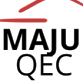 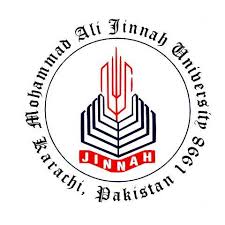   22-E, Block-6, PECHS, Karachi-75400, Pakistan    Tel:  111-87-87-87 ext. 120, 34314207-8, 34543321-28                                                               Fax: 021-34311327                                                                      E-mail: qec@jinnah.edu, URL: www.jinnah.eduAlumni Feedback FormPlease select the most appropriate score based on your agreement with the given statement.Suggestions (For the improvement of the program)__________________________________________________________________________________________________________________________________________________________________________________________Noteworthy accomplishments (promotions, Continuing education, awards, honors, patents, etc.)_____________________________________________________________________________________________


Alumni InformationName (Optional)                 ___________________________________
Name of Organization           ___________________________________
Position in Organization       ___________________________________
Year of Graduation                ___________________________________Strongly DisagreeDisagreeNeutralAgreeStrongly AgreeThe knowledge learned  helped you to get a vital position employment opportunity.12345Based on knowledge learned during your graduate program, helped you to elevate your professional career.12345You feel yourself more eager for learning new developments in your field after graduating for your personal and professional growth.12345You conduct yourself professionally in both spheres of your life; personal & professional.12345You have a successful career and are at higher management.12345You have been involved in academic and applied research activities to solve society’s economic problems.12345This program has made you a rational and learned person, it helps you to make better decisions regarding your degree program12345